Eötvös Loránd Tudományegyetem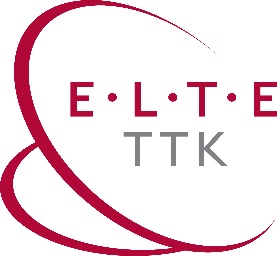 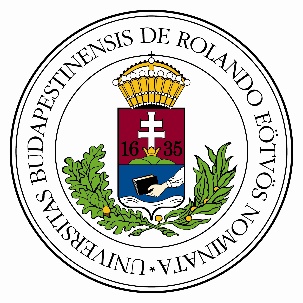 Természettudományi KarHallgatói Önkormányzat1117 Budapest, Pázmány Péter Sétány 1/A.ELTE TTK HÖK GólyatáborHelyszín: Bódvarákó sportpályaElőkészítésben közreműködött:Égerházi Bálint, Kovács Dániel, Bokodi Eszter, Plankó Eszter, Németh Csilla, Balga Gábor, Magyari Sándor, Tuza Benedek, Lekics László, Laza DánielSzerkesztette:Tuza Benedek, Laza DánielI. TAPASZTALATAINKAz ELTE TTK HÖK 2018 augusztusában megrendezte az első olyan gólyatábort, amelyen a kar összes szakterülete részt vett. Tapasztalataink függvényében rengeteg fejlesztésre van szükség, de egyúttal bizonyítást nyert a tény, hogy az össz-TTK tábor kiváló döntés volt. Lévén első alkalom, gyakorlatilag egyfajta „tesztként” működött, és véleményünk szerint a kezdeti nehézségeket képesek vagyunk magunk mögött hagyni a következő táborokra. Az értékelő kérdőív (amit az elsőévesek közül 593-an töltöttek ki) kimondottan jó visszhangot tükröz, amely kicsit meglepő volt a tábort követő időszak negatívabb felhangjai és véleményei után. A visszajelzések között rengeteg építő kritikát is találtunk. Legtöbben a higiéniai szolgáltatások komfortosságát és ellátási problémákat emelték ki, illetve a programok átszervezését javasolták. Ezeket természetesen mi is észleltük már a tábor ideje alatt és jövőre azon fogunk dolgozni, hogy ezek ne, vagy jelentősen kisebb mértékben forduljanak elő. A kitöltők 80%-a megfelelőnek gondolta a tábor ár/érték arányát. A tábori programok csupán 2 (!) ember tetszését nem nyerték el. Nagy újdonság volt a chillsátor, ami osztatlan sikert aratott a szervezők és a gólyák körében egyaránt. Továbbra is szükségét érezzük a szimulációnak, szerintünk elengedhetetlen, hogy minden szervező tisztában legyen a helyszín körülményeivel. Át kell gondolni a programok időbeli elosztását, illetve mennyiségét. A felsoroltak közül minél több ötletet meg tudunk valósítani, hogy még tovább emeljük a tábor színvonalát.II. ELŐNYÖKTapasztalt szervezői gárda, akik nyitottak minden szakterület véleményére és igényeire.Folyamatosan fejleszthető és fejlődő infrastruktúra, amelynek kiépítésén önkéntesek dolgoznak.Gazdagabb és színvonalasabb programkínálat ekkora részvétellel - ez egyfajta fesztiválhangulatot kölcsönöz a tábornak, az ország egyik legkülönlegesebb természeti környezetében.A lehető leggazdaságosabb megvalósítás - mivel a táborhely (sportpálya) bérleti díja nem függ a létszámtól. Létszámkorlát gyakorlatilag nincs, a rét „virtuális befogadóképessége” ~ 1000 fő.Eötvös Loránd TudományegyetemTermészettudományi KarHallgatói Önkormányzat1117 Budapest, Pázmány Péter Sétány 1/A.Külföldi kirándulás lehetősége.„Szocreál” üdülő teljes hiánya.A saját infrastruktúrán túl saját forrásokkal is rendelkezik, hisz a kari hallgatói életet segítő szervezetek rengeteg kelléket halmoztak fel az elmúlt 33 évben ezen tábor megvalósításához.Ár-érték arányban a résztvevők oldaláról is a lehető legolcsóbb konstrukció, (a fentebb említett komponensek okán is), gyakorlatilag csupán az étkezést és az utazás költségét kell megfizetni.A legrégebbi hagyományra visszatekintő ELTE-s tábor.Amennyiben valamely szakterület nagy hangsúlyt kíván fektetni a saját identitás kialakítására több szakos programokon keresztül, a szervezők teljesen nyitottak erre (bizonyítva: pl. bioszos avató).Kiváló lehetőség nemcsak szakos, hanem a kari identitás építésére is, és ennek hatása már a tavalyi tábor után is érzékelhető volt mind a gólyák, mind a mentorok és egyéb szervezők körében is.Hosszabb időtartamú, mint a legtöbb gólyatábor, de a résztvevők számára a hossza tetszés szerint választható.Ritka lehetőség: egy hét teljes elszakadás a civilizációtól – ezt leginkább helyben lehet átérezni.Legmagasabb részvételi arány: környezettan szak (67%).Pozitív visszajelzés az oktatók részéről.„Mindent lehet, de semmi sem kötelező” elv.
III. HÁTRÁNYOKNagy napi hőingás (nappali forróság, éjjeli hideg).Hanyatló részvételi arány (igaz valamennyi rendezvényre és gólyatáborra).Túrázásban-sátrazásban tapasztalatlan gólyáknak riasztó lehet a gondolat.Budapesttől való távolság, hosszú le-és hazautazás; hosszú gólyatábor.A természet szeszélyeinek való kitettség (például darazsak, esőzések).Egyéni tábori infrastruktúra.IV. JAVASLATOKKommunikációs stratégia és gyakorlat javítása.A tábor belső terét tetszés szerint alakíthatjuk (például több árnyékos hely kialakítása).Valamilyen megoldást kell találnunk a darázsinvázióra.Feladatok pontos kiszervezése az infrastruktúra működtetése érdekében (például szemétgyűjtés).A helyi adottságokkal minden mentornak és csapatvezetőnek tisztában kell lennie!Eötvös Loránd TudományegyetemTermészettudományi KarHallgatói Önkormányzat1117 Budapest, Pázmány Péter Sétány 1/A.Az eddigi ételosztási koncepciót újra kell gondolni és igény szerint változtatni.Az esti bulikra mindenképpen kell fellépő(ke)t hívni.Chillsátor továbbfejlesztése: szolgáltatások spektrumának növelése.Az ajánlattételi felhívásnak képviselnie kell az összes szakterület érdekét (például a jelentkezők személyes adatait a TTK HÖK számára fenntartott szerveren kell tárolni, amihez kizárólag az elnök fér hozzá).Higiéniai szolgáltatások minőségének növelése (például kézmosóval ellátott toi-toi bérlése).Csapatok felállása a 2018-as táborával megegyezzen (csapatvezetők, mentorok, kevert szakos gólyák kivéve a tanárisok, akik teljes csapatokat alkotnának).Javasoljuk egy bizottság felállítását, ami csak a gólyatábor szervezési munkálataival foglalkozik, és ez a bizottság hozzon meg minden döntést (tábor időpontja, részvételi díj mértéke, szervezők kinevezése, stb.), tagjai a Küldöttgyűlés által megválasztott szakterületi delegáltak (1 de akár 2 fő/szakter.), illetve az elnök. Ez a bizottság kizárólag a Küldöttgyűlésnek felelne.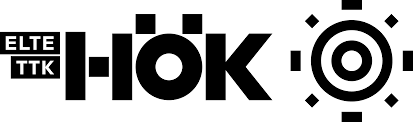 